CSUSB - Department of World Languages and Literatures_____________________________________________________________________________________________SPANISH 3051: Culture, Health, and Food in Latin America Spring 2022COURSE FORMAT: This course is taught in an online asynchronous format. You will complete five online modules, each by the respective due dates. Each module is self-contained and includes course materials, assignments, and assessments organized by week. Every third week, you will complete a quiz covering the content of the module and either present yours or comment on a classmate’s presentation project. Be prepared to spend a total of 135 hours of work for this course, so you will need to dedicate about 9 hours each week to this course. [Note: one hour refers to a 50-minute class session]. Communication and Instructor role  Email or office hours is the best way to contact me. I will try to answer your email inquiries within two working days (Mon-Fri).  My role is select and create the appropriate course materials and to support your learning by interacting with you via discussions, keeping track of your progress, providing feedback on your work (usually within a week after the due date), reminding you of due dates, following up on your performance, and providing additional guidance and practice as needed.COURSE DESCRIPTIONThis course engages you in oral and written Spanish practice in specific terminology and topics used in healthcare and related fields (such as nursing, health science, nutrition, kinesiology, psychology, sociology, social work, etc.). The exploration of this Spanish terminology and healthcare topics occurs via case studies and culture readings. We are also evaluating and discussing similarities and differences in cultural aspects and approaches as related to these healthcare topics. Overall, the covered topics include themes related to the perception of health, illness, and healing, to gender-related health topics, health and cultural aspects, such as traditional medicine, to community health, mental health, and health issues related to different age groups.COURSE PREREQUISITESPrior to taking this course, the SPAN 2112 or SPAN 2252 or equivalent must have been taken.REQUIRED TEXTBOOK – $ ZERO COST MATERIALSSpecifically-designed textbook materials will be provided to you at no cost. You will find everything in Canvas and will also receive a digital copy of the entire textbook for you to keep.
Find other suggested texts here: http://libguides.csusb.edu/healthcarespanishSTUDENT LEARNING OUTCOMESUpon successful completion of this course, you will be able to:Interpret Spanish vocabulary related to Healthcare fields.Discuss cultural similarities and differences related to Hispanic clients in Healthcare.Demonstrate Spanish oral and written comprehension skills at the intermediate advanced level as applied to Healthcare fields.Demonstrate Spanish written skills at the intermediate advanced level as applied to Healthcare fields.Apply Spanish language and knowledge of Hispanic cultures to create and evaluate case studies related to Healthcare fields.Research the Healthcare needs of Hispanics in the US. Course objectivesTo develop the students’ communicative competence in Spanish as pertinent to Healthcare and related fieldsTo help with the development of the students’ linguistic abilities in the written and oral areas of the Spanish languageTo increase the students’ interest in and awareness of Hispanic cultures (in particular, as related to Healthcare fields)STUDENT LEARNING OUTCOMESThe following refer to three modes of communication: interpersonal, interpretive, presentational, as well as intercultural communication, all at the ACTFL level of Intermediate Mid/High (www.actfl.org)Upon successful completion of this course, you will be able to:1. Demonstrate effective use of written and oral Spanish in a variety of situations related to Healthcare.
(as evidenced by your ability to complete written and oral assignments and to write reports in Spanish)2. Interpret written and oral Spanish from a variety of sources related to Healthcare. 
(as evidenced by your ability to complete assignments and discuss topics based on written and oral input in Spanish)3. Identify social and cultural factors (such as cultural practices, beliefs, and behaviors) that influence the communication between Healthcare professionals and Hispanic clients
(as evidenced by your ability to contribute to relevant discussions of case studies and culture topics in Spanish)4. Evaluate diverse perspectives available through Hispanic cultures as related to Healthcare
(as evidenced by your ability to explore the perspectives, products, and practices of Hispanic cultures through comparisons to your own)modes of communication and proficieny levelInterpretive Communication:  Learners understand, interpret, and analyze what is heard, read, or viewed on a variety of topics.Intermediate High Level: I can usually follow the main message or story and actions in various time frames in straightforward, and sometimes descriptive, paragraph-length informational or fictional texts.I can usually understand the main idea and flow of events expressed in various time frames in conversations and discussions.Interpersonal Communication: Learners interact and negotiate meaning in spoken, signed, or written conversations to share information, reactions, feelings, and opinions.Intermediate High Level: I can exchange information in conversations and some discussions on a variety of familiar and some concrete topics that I have researched, using connected sentences that may combine to form paragraphs and asking a variety of questions, often across various time frames.I can interact with others to meet my needs in a variety of situations, sometimes involving a complication, using connected sentences that may combine to form paragraphs and asking a variety of questions, often across various time frames.Presentational Communication: Learners present information, concepts, and ideas to inform, explain, persuade, and narrate on a variety of topics using appropriate media and adapting to various audiences of listeners, readers, or viewers.Intermediate High Level:I can state my viewpoint on familiar or researched topics and provide reasons to support it, using a few short paragraphs, often across various time frames.  I can give detailed presentations on a variety of familiar topics and some concrete topics I have researched, using a few short paragraphs, often across various time frames.Intercultural Communication at the Intermediate High Level:In my own and other cultures, I can make comparisons between products and practices to help me understand perspectives.I can interact at a functional level in some familiar contexts.I can recognize that significant differences in behaviors exist among cultures, use appropriate learned behaviors, and avoid major social blunders.GRADING SCALE93%-100% = A		83%-86% = B		73%-76% = C		63%-66% = D90%-92% = A-		80%-82% = B-		70%-72% = C-		60%-62% = D-
87%-89% = B+		77%-79% = C+		67%-69% = D+		59% and under = F	COURSE REQUISITESOnline Modules (5 modules)						75 % (=15%/each)Research Project & Presentation			 		10 %Final Exam (cumulative)						15 %*Please note: No late work will be accepted unless there is a serious and documented valid excuse that prevents the student from submitting an assignment, taking a quiz, or giving a presentation.All work is due on Fridays at 4pm (Standard Pacific Time)ONLINE MODULES (75%)There is a total of five modules, each covering two textbook chapters. Modules are self-contained and include a) oral and written materials, b) associated activities, discussions, and assignments, c) and a final quiz. Each module will be covered over a period of three weeks; it will take you about 20-25 hours to complete each module, so plan accordingly. You will find an agenda with weekly activities and points for each task, as well as due dates in Canvas. Please note that quizzes can only be taken once, are timed, and need to be completed once started. They will only be open during the third week for each module (as indicated in the agenda).Make sure to closely follow the suggested weekly agenda in each module for ease of navigation and to ensure that you complete all necessary activities by the due date.All activities have a DUE DATE, and no late work will be accepted! All work is due on Fridays at 4pm (Standard Pacific Time)RESEARCH PROJECT AND PRESENTATION (10%)Main Source: eBook in Pfau libraryHerrera-Sobek, Maria. 2012. Celebrating Latino Folklore: an Encyclopedia of Cultural Traditions [3 Volumes]: An Encyclopedia of Cultural Traditions. (access electronic copy via Pfaul library)General information: You will pick one cultural topic from Celebrating Latino Folklore and give a brief video presentation about the topic accompanied by PowerPoint slides (or Prezi or another comparable tool). Topics/presentation dates will be assigned during the first two weeks of classes via online sign-up. Presentations will be scheduled for weeks 3, 6, 9, 12, and 15 (at the end of each module).Content: Your presentation will provide a definition and description of the topic research about a real-life case where the phenomenon has occurred or has been applied, and why you chose the topics. You should also reflect upon how/why this is an important cultural aspect of Hispanic cultures and/or how this is similar/different to North American culture.Presentation: Your presentation should have 6-10 slides representing an oral presentation of about least 2-3 minutes, and it should be completely in Spanish. It is very important that the presentation reflects prior research and efficient use of sources. Besides using the class reading and source noted above, at least one more source must be used. For internet sources, ensure that you have a reliable and academic source of information. Online discussion: You must include 1 discussion question at the end of your presentation. Your professor will post your discussion question in the forum in Canvas; and you will engage with your classmates by answering their comments/posts during the week of your presentation. Submitting your presentation: Send your PowerPoint presentation and video link to your professor by Thursday night (at midnight, Standard Pacific Time) of the week before your presentation week. Your professor will then post your presentation and open a discussion forum with your question.Reflection: At the end of the course you will write a brief reflection about your experience.FINAL EXAM (15%)This exam is cumulative and consists of questions that test your knowledge of all the topics covered in this course and your ability for critical thinking. A study guide and list of the topics will be provided. See the Course Calendar below for availability of the Final Exam.COURSE CALENDARAll work is due on Fridays at 4pm (Standard Pacific Time).Note: Each textbook chapter contains two case studies with their associated activities and two culture readings with their associated activities. Activities for each week add up to 100 pts/week for a total of 1500 points for the 5 modules.Sample Module & Recommended Pacing CalendarStatement of Inclusion, Diversity, and EquityIt is my intent that students from all diverse backgrounds and perspectives be well served by this course, that students’ learning needs be addressed both in and out of class, and that the diversity that students bring to this class be viewed as a resource, strength, and benefit. All students are welcome, and all students belong in this class regardless of race, ethnicity, gender identity, political stance, religion, citizenship, or immigration status whether the status is documented or undocumented. If your name and/or pronouns differ from those on your college record, please let me know. If anything in the course content, lectures, or discussions prevents you from engaging in the course in the richest way possible, please let me know by email or other method.Student Support Services Academic Services A complete list of all academic support services is available on the Academic Success section of the CSUSB Student Affairs website. For help with improving your writing ability, the staff at the CSUSB Writing Center is available in person and online. Counseling Services Counseling and Psychological Services offers confidential counseling services by licensed psychologists, counselors, and social workers. More info can be found at their website or by calling (909) 537-5040. Food Insecurity/ScarcityThe Obershaw Den provides food and personal hygiene items for enrolled students in need. Services are confidential. Students with Disabilities If you have a documented disability, please read the below information to have your right to accommodation met. If you have an undocumented disability, please schedule a time to meet with me so we can discuss your needs. San Bernardino Campus:If you are in need of an accommodation for a disability in order to participate in this class, please see the instructor and contact Services to Students with Disabilities at (909) 537-5238 or ssd@csusb.edu.If you require assistance in the event of an emergency, you are advised to establish a buddy system with a buddy and an alternate buddy in the class. Individuals with disabilities should prepare for an emergency ahead of time by instructing a classmate and the instructor.Palm Desert Campus:If you are in need of an accommodation for a disability in order to participate in this class, please let me know ASAP and also contact Services to Students with Disabilities at the Palm Desert Campus at 760-341-2883 extension 78117, or at the San Bernardino Campus at 909-537-5238, ssd@csusb.edu.If you require assistance in the event of an emergency, you are advised to establish a buddy system with a buddy and an alternate buddy in the class. Individuals with disabilities should prepare for an emergency ahead of time by instructing a classmate and the instructor. I support a wide range of learning styles and abilities of all students. Materials and content for this class are presented and approached in different modes (visual, auditory, and hands-on).Technical Support for CANVASStudent support for Canvas is provided by the Technology Support Center, located on the 1st floor of the Pfau Library Wedge, PL-1108. They can be reached at 909-537-7677 or support@csusb.edu
Academic HonestyPlease refer to the course bulletin’s Academic Regulations and Standards for the University’s policy regarding cheating and plagiarism. These activities will not be tolerated in this class. Become familiar with the policy and what constitutes plagiarism. Any cheating or plagiarism will result in failing this class and a disciplinary review by the University. These actions may lead to probation, suspension, or expulsion. Examples of Plagiarism include but are not limited to: Using sources verbatim or paraphrasing without giving proper attribution (this can include phrases, sentences, paragraphs and/or pages of work) Copying and pasting work from an online or offline source directly and calling it your own Using information you find from an online or offline source without giving the author credit Replacing words or phrases from another source and inserting your own words or phrases Submitting a piece of work you did for one class for another class Success in an Online CourseThis online course offers the advantage of learning anyplace and anytime. Despite this flexibility, to succeed in the online learning environment students should keep in mind the following requirements:A computer with a stable Internet connection. Higher speed Internet connections are strongly recommended.Basic computer skills - email, surf the Internet, and create basic word processor files.Microsoft Office 2010 or higher (Must include Word and PowerPoint).A reliable email address that will not change from the beginning until the end of the semester.A "technology back-up" plan. Students should plan out an alternative location to do assignments and quizzes in the event their computer or Internet connection is not working.Time. Distance learning courses require as much time as traditional (classroom) instruction. The primary difference is that online instruction allows flexibility.Self-motivation. Online students must be "self-starters" and can work with a minimum of supervision. Students who procrastinate are rarely successful in distance learning courses.Students are also required to:Make use of the online course materials available via Canvas. Access to these materials is available once you have registered to the courseParticipate in asynchronous online discussionsComplete readings and assignments by the dates indicated on the syllabusCheck email dailyNetiquetteNetiquette is online etiquette. It is important that all participants in online courses be aware of proper online behavior and respect one another.Use appropriate language for an educational environment:Use complete sentencesUse proper spelling and grammarAvoid slang and uncommon abbreviationsDo not use obscene or threatening languageRemember that the University values diversity and encourages discourse. Be respectful of differences while engaging in online discussions. For more information about Netiquette, see The Core Rules for Netiquette by Virginia Shea.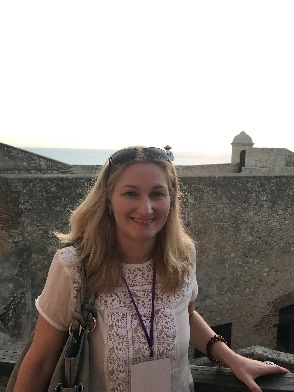 Your professor: Carmen JanyOffice: UH-201.43 Contact: 909-537-7386; cjany@csusb.eduOffice Hours (in person): Tuesdays 10:30am-12noonOffice Hours (virtual): Thursdays 10am-11am & by appt[Tuesdays Zoom link:  https://csusb.zoom.us/j/83343872945 - only if no in-person students are present during the office hour time]Thursdays Zoom link: https://csusb.zoom.us/j/87659924483 Professor Jany specializes in Spanish linguistics and general linguistics and has taught Spanish classes at all levels at CSUSB since 2007. Her research focus includes Native American languages and language contact. Please see the Meet your instructor folder and video for more information.WeekModule Topics and GrammarDue date1Mod 1Ch 1: La percepción de las enfermedades y el proceso de curaciónWeek 1 Objectives1. Understand and interpret Spanish vocabulary related to the Perception of Illnesses2. Recognize and understand cultural differences related to the Process of Healing3. Practice and enhance Spanish oral and written comprehension related to the Perception of Illnesses 4. Practice and enhance Spanish written skills related to the Process of Healing5. Define and examine the Healthcare related to the Food and TortillasFebruary 4, 20222Mod 1Ch 2: El género y la saludWeek 2 Objectives1. Understand and interpret Spanish vocabulary related to Gender and Health2. Recognize and understand cultural similarities and differences related to Gender and Health3. Practice and enhance Spanish oral and written comprehension related to Gender and Health 4. Practice and enhance Spanish written skills related to Machismo and Marianismo5. Define and examine the Healthcare related to Gender IdentityFebruary 4, 20223Mod 1Research Project Presentations & DiscussionModule Quiz #1February 11, 20224Mod 2Ch 3: Cultura y saludWeek 4 Objectives1. Understand and interpret Spanish vocabulary related to Culture and Health2. Recognize and understand cultural similarities and differences related to Culture and Health3. Practice and enhance Spanish oral and written comprehension related to Culture and Health4. Practice and enhance Spanish written skills related to Emigration and Health5. Define and examine the Healthcare related to SpiritualismFebruary 18, 20225Mod 2Ch 4: Apoyo de la comunidad en relación con la saludWeek 5 Objectives1. Understand and interpret Spanish vocabulary related to Community Health2. Recognize and understand cultural similarities and differences related to Community Health 3. Practice and enhance Spanish oral and written comprehension related to Community Health4. Practice and enhance Spanish written skills related to Health Promotores5. Define and examine the Healthcare related to Health Promotores in the CommunityFebruary 25, 20226Mod 2Research Project Presentations & DiscussionModule Quiz #2March 4, 20227Mod 3Ch 5: La medicina tradicionalWeek 7 Objectives1. Understand and interpret Spanish vocabulary related to Traditional Medicine2. Recognize and understand cultural similarities and differences related to Traditional Medicine 3. Practice and enhance Spanish oral and written comprehension related to Traditional Medicine4. Practice and enhance Spanish written skills related to Traditional Medicine5. Define and examine the Healthcare related to Traditional Belief SystemsMarch 11, 20228Mod 3Ch 6: Mental HealthWeek 8 Objectives1. Understand and interpret Spanish vocabulary related to Mental Health2. Recognize and understand cultural similarities and differences related to Mental Health 3. Practice and enhance Spanish oral and written comprehension related to Mental Health4. Practice and enhance Spanish written skills related to Mental Health5. Define and examine the Healthcare related to Mental Health and the Latino CommunityMarch 18, 20229Mod 3Research Project Presentations & DiscussionsModule Quiz #3March 25, 2022SPRING BREAKSPRING BREAKSPRING BREAKSPRING BREAK10Mod 4Ch 7: Bienestar infantilWeek 10 Objectives1. Understand and interpret Spanish vocabulary related to Child Welfare2. Recognize and understand cultural similarities and differences related to Child Welfare3. Practice and enhance Spanish oral and written comprehension related to Child Welfare4. Practice and enhance Spanish written skills related to Child Welfare5. Define and examine the needs of Child Welfare and Treatment of ChildrenApril 8, 202211Mod 4Ch 8: Salud maternalWeek 11 Objectives1. Understand and interpret Spanish vocabulary related to Maternal Health2. Recognize and understand cultural similarities and differences related to Maternal Health3. Practice and enhance Spanish oral and written comprehension related to Maternal Health 4. Practice and enhance Spanish written skills related to Maternal Health5. Define and examine the Healthcare needs related to Prenatal CareApril 15, 202212Mod 4Research Project Presentations & DiscussionsModule Quiz #4 April 22, 202213Mod 5Ch 9: Apoyo en la tercera edadWeek 13 Objectives1. Understand and interpret Spanish vocabulary related to Elderly Support2. Recognize and understand cultural similarities and differences related to Elderly Support3. Practice and enhance Spanish oral and written comprehension related to Elderly Support 4. Practice and enhance Spanish written skills related to Elderly Support5. Define and examine the Healthcare related to Elderly Support and SolitudeApril 29, 202214Mod 5Ch 10: Diabetes y nutrición en latinosWeek 14 Objectives1. Understand and interpret Spanish vocabulary related to Diabetes and Nutrition2. Recognize and understand cultural similarities and differences related to Diabetes and Nutrition3. Practice and enhance Spanish oral and written comprehension related to Diabetes and Nutrition4. Practice and enhance Spanish written skills related to Diabetes and Nutrition5. Define and examine the Healthcare needs related to Diabetes and Nutrition May 6, 202215Mod 5Research ProjectResearch Project Presentations & DiscussionModule Quiz #5May 13, 2022Final exam: available Monday, May 16, 8am-Wednesday, May 18, 4pmFinal exam: available Monday, May 16, 8am-Wednesday, May 18, 4pmFinal exam: available Monday, May 16, 8am-Wednesday, May 18, 4pmFinal exam: available Monday, May 16, 8am-Wednesday, May 18, 4pmMondayTuesdayWednesdayThursdayFridaySaturdaySundayWeek 1:Ch 1: Intro discussionConnect to office hour, if neededCase study 1Culture reading 1Connect to office hour, if neededCase study 2Submit all work by 4pmCulture reading 2Start next weekWeek 1:Ch 2: Intro discussionConnect to office hour, if neededCase study 1Culture reading 1Connect to office hour, if neededCase study 2Submit all work by 4pmCulture reading 2Start next weekWeek 3:Study for quizConnect to office hour, if neededStudy for quizkReview student presentation & post to discussionConnect to office hour, if neededStudy for quizComplete module quiz and all work by 4pmStart next week